МІНІСТЕРСТВО ОСВІТИ І НАУКИ УКРАЇНИ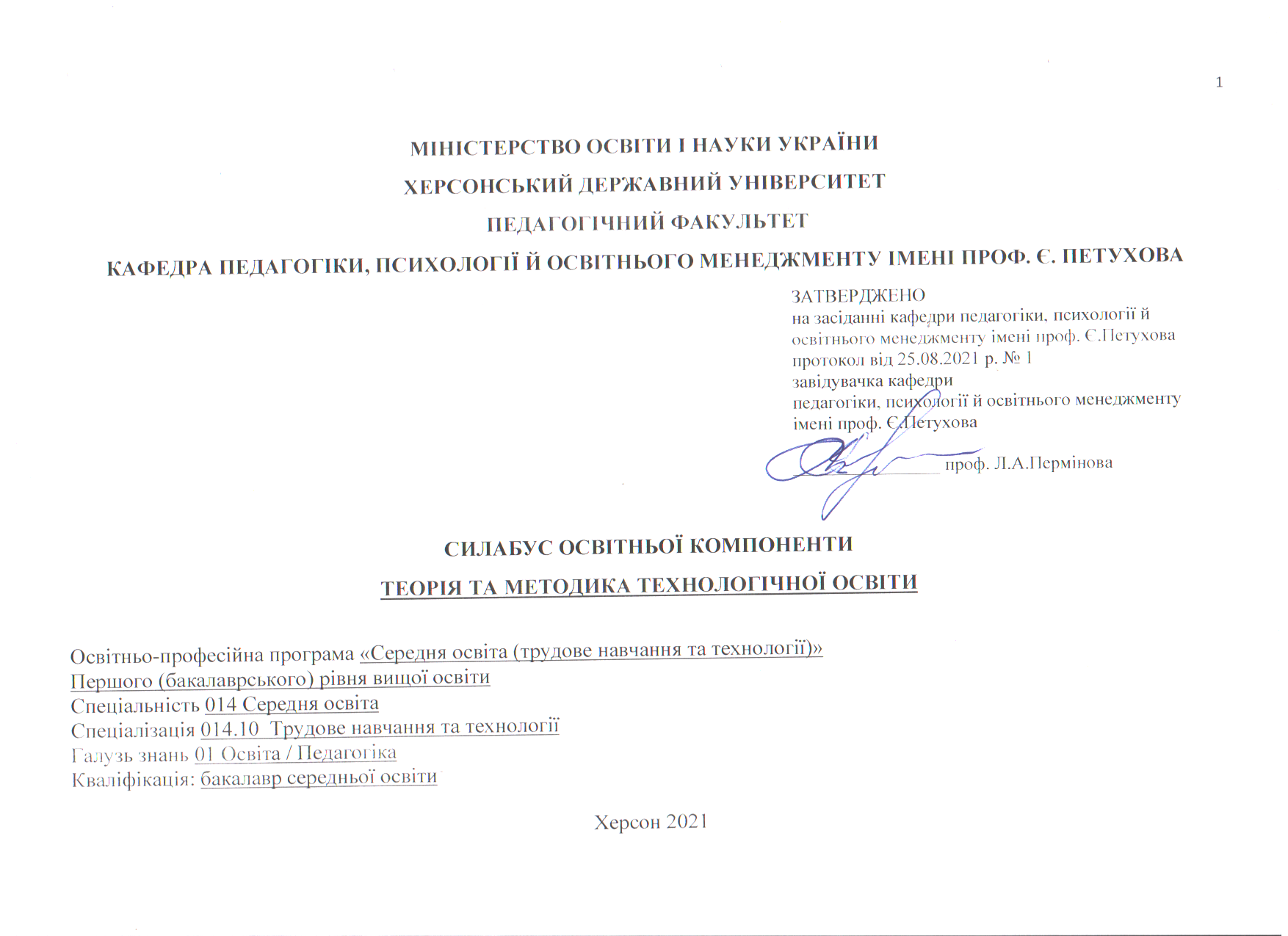 ХЕРСОНСЬКИЙ ДЕРЖАВНИЙ УНІВЕРСИТЕТ ПЕДАГОГІЧНИЙ ФАКУЛЬТЕТ КАФЕДРА ПЕДАГОГІКИ, ПСИХОЛОГІЇ Й ОСВІТНЬОГО МЕНЕДЖМЕНТУ ІМЕНІ ПРОФ. Є. ПЕТУХОВА СИЛАБУС ОСВІТНЬОЇ КОМПОНЕНТИТЕОРІЯ ТА МЕТОДИКА ТЕХНОЛОГІЧНОЇ ОСВІТИОсвітньо-професійна програма «Середня освіта (трудове навчання та технології)» Першого (бакалаврського) рівня вищої освітиСпеціальність 014 Середня освітаСпеціалізація 014.10  Трудове навчання та технологіїГалузь знань 01 Освіта / ПедагогікаКваліфікація: бакалавр середньої освітиХерсон 2021Опис курсуАнотація до курсуКурс «Теорія та методика технологічної освіти» покликана забезпечити підготовку майбутніх учителів технологій до реалізації державних стандартів змісту освітньої галузі «Технології» в загальноосвітніх навчальних закладах, спрямована на формування у студентів теоретичних знань та набуття практичних вмінь і навичок щодо професійної підготовки майбутніх учителів технологій у сучасних умовах розвитку суспільства, а також узагальнення й систематизацію традиційних та інноваційних педагогічних підходів, методів, форм і технологій, які впроваджуються в сучасне освітнє середовище. Курс «Теорія та методика технологічної освіти» є провідною дисципліною у підготовці майбутніх учителів технологій, яка має забезпечити теоретичну, практичну і методичну готовність студентів до організації і проведення урочної і позакласної технологічної підготовки учнів.Мета та цілі курсуМета курсу: формування у майбутніх учителів технології методичної компетентності як системи теоретичних знань, професійних умінь і навичок та особистісних якостей і сфері організації і проведення урочної та позаурочної технологічної підготовки учнів.Основними цілями вивчення курсу є: розкриття основних ідей Концепції технологічної освіти учнів в Україні, змісту основних положень державного стандарту освітньої галузі «Технології» та нової структури технологічної підготовки школярів у загальноосвітніх навчальних закладах; оволодіння майбутніми вчителями технології теоретичними і методичними знаннями та вміннями проведення уроків трудового навчання в основній та технології в старшій школі відповідно до нових тенденцій реформування освітньої галузі «Технології» з використанням активних, інтерактивних методик, інформаційно-комунікаційних засобів навчання; розкриття шляхів реалізації провідних принципів технологічної освіти, забезпечення освітньої, розвивальної і виховної функції технологічної підготовки школярів; здійснення міжпредметних зв’язків технології з основами наук, інтеграція знань учнів з різних галузей наук і навчальних предметів у процесі проектно-технологічної діяльності; визначення змісту роботи вчителя з організації, планування і матеріального забезпечення технологічної підготовки школярів; підготовка і розробка необхідної документації для вчителя технології.Компетентності та програмні результати навчанняГалузь знань 01 Освіта / ПедагогікаСпеціальність 014 Середня освітаСпеціалізація 014.10  Трудове навчання та технологіїІнтегральна компетентність - здатність розв’язувати складні спеціалізовані задачі та практичні проблеми у галузі середньої освіти, що передбачає застосування теорій та методів освітніх наук і характеризується комплексністю та визначеністю креативних педагогічних підходів до організації освітнього процесу в закладах загальної середньої освіти.Загальні компетентності (ЗК):ЗК 6. Здатність застосовувати набуті знання в практичних ситуаціях.  Фахові компетентності спеціальності:ПК 6. Здатність до швидкого освоєння нових видів техніки, іннова2ційних технологій та передових методів організації творчої діяльності.  ПК 7. Здатність до творчого процесу, а саме: генерування ідей, висування гіпотез, фантазування, асоціативного мислення тощо.ПК 8. Здатність до виявлення суперечностей, перенесення знань й умінь у нові ситуації, відмова від нав’язливих ідей, подолання інертності та надмірної критичності мислення, незалежність суджень.ПК 11. Здатність використовувати сучасні інформаційно-комунікаційні технології в процесі роботи над творчим проектом та його презентації.ПК 14. Здатність розробляти раціональну технологію виготовлення виробів і розраховувати оптимальні режими обробки конструкційних матеріалів.ПК 18. Здатність організовувати роботу в шкільній майстерні (або кабінеті), на виробничій ділянці, контролювати і забезпечувати дотримання технології та раціональної експлуатації інструментів і технологічного обладнання. ПК 19. Здатність впроваджувати передові методи та прийоми роботи, прогресивні форми організації творчої діяльності. ПК 23. Здатність до комплексного планування, організації та здійснення освітніх проектів, підготовки аналітичної звітної документації, презентацій, портфоліо. Програмні результати навчання:ПРЗ 2. Володіти теоретичними основами графічної підготовки, технічного конструювання та моделювання.ПРЗ 4. Демонструвати знання розробки раціональних технологічних операцій монтажу виробів, їх матеріально-технічної та виробничої складових.ПРЗ 5. Використовувати знання теоретичних основ та історії національного декоративно-ужиткового мистецтва.ПРУ 6. Здійснювати традиційні та новітні види художньої обробки матеріалів, виготовляти вироби декоративно-ужиткового мистецтва та технічної творчості.Обсяг курсу на поточний навчальний рікОзнаки курсуТехнічне й програмне забезпечення/обладнанняДля поліпшення сприйняття студентами матеріалу передбачається використання наступних наочних матеріалів: мультимедійні презентації, відеоматеріали.Політика курсуПолітика щодо відвідуванняВідвідування занять є обов’язковим компонентом оцінювання, за яке нараховуються бали. За об’єктивних причин (хвороба, міжнародне стажування тощо) навчання може відбуватись в он-лайн формі (змішана форма навчання) за погодженням із керівником факультету. Для успішного складання підсумкового контролю з дисципліни вимагається 100% очне або дистанційне відвідування всіх лекційних занять. Пропуск понад 25% занять без поважної причини буде оцінений як FX.Політика щодо академічної доброчесностіВисоко цінується академічна доброчесність. До всіх студентів освітньої програми відбувається абсолютно рівне ставлення. Навіть окремий випадок порушення академічної доброчесності є серйозним проступком, який може призвести до несправедливого перерозподілу оцінок і, як наслідок, загального рейтингу студентів. Мінімальне покарання для студентів, яких спіймали на обмані чи плагіаті під час тесту чи підсумкового контролю, буде нульовим для цього завдання з послідовним зниженням підсумкової оцінки дисципліни принаймні на одну літеру. Будь ласка, поставтесь до цього питання серйозно та відповідально.Політика щодо дедлайнів та перескладання Роботи, які здаються із порушенням термінів без поважних причин, оцінюються на нижчу оцінку (-20 балів). Перескладання модулів відбувається із дозволу деканату за наявності поважних причин (наприклад, лікарняний). Схема курсу9. Система оцінювання та вимогиМодуль 1. Основи теорії технологічної освіти. Максимальна кількість балів за цей модуль - 50Лекції – 4 бали (5 лекційних занять).Практичні заняття – 36 балів (по 4 бали за 9 практичних занять).Підготовка індивідуальних завдань - 1– 5 балів.Підготовка презентацій за перший модуль - 1 – 5 балів.Форма контрольного заходу - індивідуальне письмове опитування.Модуль 2. Особливості організації занять з технологій. Максимальна кількість балів за цей модуль - 30Лекції – 8 балів (8 лекційних занять)Практичні заняття – 12 балів (по 4 балів за 3 практичні заняття)Підготовка індивідуальних завдань - 1– 5 балів.Підготовка презентацій за другий модуль - 1 – 5 балів.Студенти можуть отримати до 10% бонусних балів за участь у конкурсах наукових робіт.Залік - 20 балів.Модуль 3. Методика технологічної підготовки учнів основної школи. Максимальна кількість балів за цей модуль – 40. Лекції – 6 балів (6 лекційних занять).Практичні заняття – 24 бали (по 4 бали за 6 практичних занять).Підготовка індивідуальних завдань - 1– 5 балів.Підготовка презентацій за третій модуль - 1 – 5 балів.Форма контрольного заходу - індивідуальне письмове опитування.Модуль 4. Особливості методики технологічної підготовки учнів. Максимальна кількість балів за цей модуль – 40.Лекції – 6 балів (6 лекційних занять).Практичні заняття – 24 бали (по 4 бали за 6 практичних занять).Підготовка індивідуальних завдань - 1– 5 балів.Підготовка презентацій за четвертий модуль - 1 – 5 балів.Форма контрольного заходу - індивідуальне письмове опитування.Студенти можуть отримати до 10% бонусних балів за участь у конкурсах наукових робіт.Залік - 20 балів.Основні вимоги до оцінювання усної та письмової відповіді Основні вимоги до оцінювання реферату, присвяченого проблемам технологічної освітиОдним з видів робіт, що передбачені робочою програмою, є написання реферату, тема якого обирається студентом довільно з числа рекомендованих кафедрою або висувається за власною ініціативою й погоджується викладачем.При написанні реферату важливе місце займає підбір і аналіз наукових джерел. У рефераті узагальнюються теоретичні положення, що містяться в спеціалізованій літературі з досліджуваної проблематики, аналізується стан джерельної бази, розкривається значення даної теми в сучасних умовах, виявляються проблеми та розробляються пропозиції щодо їх вирішення. До загальних вимог, що ставляться до реферату можна віднести: чіткість та логічну послідовність викладення матеріалу; переконливість аргументації; стислість та точність формулювання зазначених питань; конкретність викладення отриманих результатів. Структура та оформленняРеферат має  містити такі обов’язкові елементи:  титульний аркуш; зміст;  вступ;  основну частину;  висновки;  список використаних джерел;  додатки.  Текст реферату друкується шрифтом Times New Roman, кегль 14, міжрядковий інтервал – 1,5. Сторінки мають бути пронумеровані. Обсяг реферату повинен бути не менше 10 машинописних (15 рукописних) аркушів формату А4. У вступі необхідно визначити актуальність теми, сучасний стан проблеми, що розглядається, мету та завдання дослідження. Основна частина повинна базуватися на виборі напряму дослідження, вона складається з огляду літератури, узагальнення теоретичного та аналітичного матеріалу. У висновках необхідно дати найбільш важливі теоретичні і практичні результати дослідження, які випливають з основної частини реферату. Логічно доповнює і завершує реферат список літератури. Відомості про джерела, що включені до списку, необхідно давати згідно вимогам стандарту, літературних джерел повинно бути не менше 10.В процесі виконання реферату студент повинен виявити творчий підхід до аналізу літературних джерел, вміння самостійно працювати з законодавчими та нормативними актами, логічно і послідовно викладати основні положення, що розкривають зміст обраної теми, робити висновки та узагальнення. Під час наукового дослідження або роботи над доповіддю студент може виявити більшу ініціативу і самостійність у підборі літератури, складанні плану роботи. Це необхідно не тільки для розвитку вміння самостійно опрацьовувати літературу, систематизувати прочитаний матеріал, а й для закріплення теоретичних знань, набутих під час вивчення дисципліни.Критерії оцінювання методичної розробки.Зміст методичної розробки Підготовка студентами методичної розробки уроку базується на вивченні теорії та методики технологічної освіти у загальноосвітніх закладах. Викладення матеріалу методичної розробки повинно складатися відповідно таких етапів: підготовчого (психолого-педагогічне обґрунтування форми проведення), основного (виклад розгорнутого плану-конспекту уроку),  підсумкового. Під час написання методичної розробки студент має проявити творчий підхід до підготовки, проведення та аналізу уроку, визначити особливості взаємодії педагога з учнями. Структура та оформленняОбсяг методичної розробки має становити 8–10 друкованих сторінок формату А4 (без врахування додатків). Текст набирається шрифтом Times New Roman, кегль 14, міжрядковий інтервал – 1,5. Сторінки мають бути пронумеровані. Матеріал розподіляється відповідно до схеми. Стиль викладу матеріалу має бути науково-діловим, з дотриманням стилістичних і граматичних норм. У змісті необхідно визначити форму проведення, цілі уроку, етапи підготовчої роботи, розгорнутий план-конспект.. Титульна сторінка методичної розробки оформлюється відповідно до встановлених норм. Оцінювання методичної розробкиВикладач має перевірити методичну розробку не пізніше трьох днів з дня надходження її на кафедру. При оцінюванні характеристики викладач має брати до уваги основні вимоги до її змісту, структури та оформлення.Методична розробка оцінюється  з урахуванням таких позицій:якість психолого-педагогічного обґрунтування обраної форми; відповідність змісту розробки його темі; наявність в сценарії виховного заходу списку використаних джерел;наявність додатків;дотримання правил оформлення роботи.Критерії оцінювання методичної розробки Методична розробка оцінюється на  5 "відмінно" (А), якщо:методична розробка відзначається змістовністю та практичною значущістю;матеріал методичної розробки добре структурований, логічно викладений;список використаних джерел містить сучасні видання;рекомендації щодо взаємодії учасників освітнього процесу є обґрунтованими та мають практичний характер;додатки (за наявністю) за змістом ґрунтовні, містять конкретний матеріал відповідно до теми уроку;роботу оформлено з дотриманням встановлених вимог.Методична розробка оцінюється на 4,5 "добре" (В), якщо:методична розробка в цілому відзначається змістовністю та практичною значущістю;матеріал методичної розробки структурований, логічно викладений;список використаних джерел містить сучасні видання;наявні рекомендації щодо взаємодії учасників заходу мають практичний характер;наявні додатки містять конкретний матеріал відповідно до теми уроку;оформлення роботи в цілому відповідає встановленим вимогам.Методична розробка оцінюється на 4 "добре" (С), якщо:зміст методичної розробки має практичну значущість;матеріал методичної розробки заходу в цілому структурований;наявний список використаних джерел;наявні рекомендації щодо взаємодії учасників освітнього процесу мають практичний характер;додатки містять матеріал відповідно до теми уроку;в оформленні роботи зустрічаються певні технічні помилки та огріхи.Методична розробка оцінюється на 3,5 "задовільно" (D), якщо:зміст методичної розробки має не достатню практичну значущість;матеріал методичної розробки не достатньо структурований;до списку використаних джерел внесені видання, що не відповідають тематиці уроку;рекомендації щодо взаємодії учасників освіжного процесу не мають практичного характеру;додатки відсутні;в оформленні роботи зустрічаються значні технічні помилки та огріхи.Методична розробка оцінюється на 3 "задовільно" (Е), якщо:зміст методичної розробки не має практичної значущості;матеріал методичної розробки не структуровано;до списку використаних джерел внесені видання, що не відповідають тематиці уроку;рекомендації щодо взаємодії учасників освітнього процесу не мають практичного характеру;додатки відсутні;в оформленні роботи зустрічаються значні технічні помилки та огріхи.Методична розробка оцінюється на 2 "незадовільно" (FX), якщо:зміст та матеріал методичної розробки не відповідають тематиці;до списку використаних джерел внесені видання, що не відповідають тематиці уроку;рекомендації щодо взаємодії учасників освітнього процесу відсутні;додатки відсутні;робота оформлена без дотримання відповідних вимог. Методична розробка оцінюється на 1 "незадовільно" (X), якщо вона  не представлена на кафедру для перевірки.10. Список рекомендованих джерел (наскрізна нумерація)ОсновніТхоржевський Д.О. Методика трудового та професійного навчання. Ч.1: Теорія трудового навчання. К. : РННЦ «Дініт», 2000. 269 с.Тхоржевський Д.О. Методика трудового та професійного навчання. Ч.2: Загальні засади методики трудового навчання. К.: РННЦ «Дініт», 2000.  186 с.Тхоржевський Д.О. Методика трудового та професійного навчання. Ч.3: Методика технічної праці у 5-9 кл. К. : НПУ ім. М.П. Драгоманова, 2001.  219 с.Ткачук С.І., Коберник О.М. Основи теорії технологічної освіти : навчальний посібник. Умань: Видавничо-поліграфічний центр «Візаві», 2014. 304 с.Коберник О.М., Сидоренко В.К. Методика трудового навчання : проектно-технологічний підхід : навчальний посібник. Умань : СПД Жовтий, 2008. 245 с.Коберник О.М. Інноваційні педагогічні технології у трудовому навчанні : навчальний посібник. – Тернопіль : ТНПУ, 2008. 257 с.Трудове навчання. 5-9 класи. Програма для загальноосвітніх навчальних закладів / Укл.: В. К. Сидоренко, Н. І. Боринець, В. Д. Боровко, В. М. Гащак та ін. Київ, 2017. 28 с. (Затверджена Наказом Міністерства освіти і науки України від 07.06.2017 № 804).ДодатковіКоберник О.М. Проектна технологія: історія, теорія і практика : монографія. Умань : ФОП Жовтий, 2013. 235 с.Гедзик А.М., Коберник О.М., Ткачук С.І., Ящук С.М. та ін. Компетентнісний підхід у професійній підготовці майбутніх учителів технологій : монографія. Умань: ВПЦ «Візаві», 2017. 234 с. Методика навчання учнів 5-9 класів проектуванню у процесі вивчення технології обробки деревини і металу: навч.-метод. посібник / Коберник О.М., Бербец В.В., Сидоренко В.К., Ящук С.М. ; за ред. О.М. Коберника, В.К. Сидоренка. Умань : Вид-во Уманського держ. пед.ун-ту, 2004. 114 с. Методика організації проектної діяльності старшокласників з технологій: метод. посіб. для вчителів, навч. прогр., варіативні модулі / А. І. Терещук, С.М. Дятленко. – К. : Літера ЛТД, 2010. 128 с. Оршанський Л. В. Технологія деревообробного ремесла : навч. посіб. [для студ.] / Л. В. Оршанський, М. С. Курач, В. Ю. Цісарук, В. Є. Ясеницький; за заг. ред. Л. В. Оршанського. – Тернопіль : ТзОВ Тернограф, 2012. 500 с.Інтернет-ресурсиКабінет Міністрів України. Постанова від 23.11.2011 №1392 «Про затвердження Державного стандарту базової і повної загальної середньої освіти» https://zakon.rada.gov.ua/laws/show/1392-2011-%D0%BF#TextОсвітні веб-сайти http://www.mon.gov.ua − офіційний сайт Міністерства освіти та науки України. http://www.iteach.com.ua − український сайт програми Intel «Навчання для майбутнього». https://www.kspu.edu/About/DepartmentAndServices/Library.aspx сайт бібліотеки Херсонського державного університетуОфіційні веб-сторінки http://www.apsu.org.ua − Академія педагогічних наук України http://www.kristti.kiev.ua − Київський обласний інститут післядипломної освіти педагогічних кадрів http:/www.trudove.org.ua  − офіційний сайт учителів трудового навчання:Українські освітні портали: http://osvita.org.ua − освітній портал − каталог освітніх ресурсів, новини освіти, заклади вищої освіти Україниhttp://edu.ukrsat.com/ − для вчителів − методичні розробки, навчальні програми, для учнів - бібліотеки, реферати, олімпіади, адреси шкіл Києва та України http://school.kiev.ua/ − портал присвячений проблемам впровадження нових технологій в галузі середньої освіти України (Інформатика, підручники, матеріали, застосування комп'ютерів на уроках фізики, математики, іноземної мови, деяка інформація з Міністерства освіти та науки України, олімпіади, періодика)http://www.edu-ua.net − освітня українська мережа. Міністерство освіти, Інститут змісту і методів навчання, перелік серверів установ, підлеглих міністерству освіти України, і ін. http://o-svit.iatp.org.ua − каталог освітніх ресурсів О-СВІТ − інформація для учнів, студентів, педагогів, науковців. http://www.osvita.org.ua/ − освітній портал. Події освіти, статті, каталог вищих навчальних закладів України. http://www.uchobe.net.ua − каталог навчальних закладів України. http://www.intellect.org.ua  − мережа аналітичних центрів України.Сайти, блоги та фахові групи:Каталог уроків http://urok.ippo.kubg.edu.ua/trud/Каталоги електронних освітніх ресурсів. Трудове навчання http://media.ippo.kubg.edu.ua/?cat=16Методичні кейси. Трудове навчання, технології, креслення https://qrgo.page.link/BAX9aСервіси дистанційного навчання для вчителів:https://vseosvita.ua/library/trudove-navcannaТрудове навчання − методичні матеріали https://qrgo.page. link/njGwH Трудове, технології, дизайн, творчістьhttps://www.facebook.com/groups/Technologicaleducation 2019Всеукраїнський Форум: Технологічна освітаhttps://www.facebook.com/groups/1775468302718754 Трудове навчання в українській школіhttps://www.facebook.com/groups/597366907085699 Трудове навчання та технології в школі онлайнhttps://naurok.com.ua/biblioteka/trudove-navchannya Плани-конспекти уроків http://ukped.com/plan-konspekti/trudove-navchannja.htmlЗАТВЕРДЖЕНОна засіданні кафедри педагогіки, психології й освітнього менеджменту імені проф. Є.Петуховапротокол від 25.08.2021 р. № 1завідувачка кафедрипедагогіки, психології й освітнього менеджменту імені проф. Є.Петухова________________ проф. Л.А.ПерміноваНазва освітньої компонентиТеорія та методика технологічної освіти (ТМТО)Тип курсуОбов’язкова компонента Рівень вищої освітиПерший (бакалаврський) рівень освітиКількість кредитів/годин7,5 кредитів / 225 годинСеместр5,6 семестрВикладачВалерія Блах (Valeriia Blakh), кандидат педагогічних наук, доцентhttps://orcid.org/0000-0001-6349-1183 Посилання на сайтhttp://ksuonline.kspu.edu/course/view.php?id=4330Контактний телефон, мессенджер(0552)32 67 74; 327; 284Email викладача:blah@ksu.ks.uaГрафік консультаційСереда, 16:00-17:00, ауд. 316 або за призначеним часомМетоди викладаннялекційні заняття, практичні заняття, презентації, тестові завдання, індивідуальні завданняФорма контролю5 семестр – залік, 6 семестр – диференційований залікКількість кредитів/годинЛекції (год.)Практичні заняття (год.)Самостійна робота (год.)7,5 кредитів / 225 годин5048127Рік викладанняСеместрСпеціальністьКурс (рік навчання)Нормативний/вибірковий2021/2021 н.р.5, 6014 Середня освіта014.10  Трудове навчання та технології3НормативнийТиждень, дата, годиниТема, план, кількість годин (аудиторної та самостійної)Форма навчального заняттяСписок рекомендованих джерел (за нумерацією розділу 10)ЗавданняМаксимальна кількість балівОСІННІЙ СЕМЕСТРОСІННІЙ СЕМЕСТРОСІННІЙ СЕМЕСТРОСІННІЙ СЕМЕСТРОСІННІЙ СЕМЕСТРОСІННІЙ СЕМЕСТРМодуль 1. ОСНОВИ ТЕОРІЇ ТЕХНОЛОГІЧНОЇ ОСВІТИМодуль 1. ОСНОВИ ТЕОРІЇ ТЕХНОЛОГІЧНОЇ ОСВІТИМодуль 1. ОСНОВИ ТЕОРІЇ ТЕХНОЛОГІЧНОЇ ОСВІТИМодуль 1. ОСНОВИ ТЕОРІЇ ТЕХНОЛОГІЧНОЇ ОСВІТИМодуль 1. ОСНОВИ ТЕОРІЇ ТЕХНОЛОГІЧНОЇ ОСВІТИМодуль 1. ОСНОВИ ТЕОРІЇ ТЕХНОЛОГІЧНОЇ ОСВІТИТиждень А13.09.21-17.09.21, 6 академічних годинТема 1: Теорія і методика технологічної освіти  як навчальний предмет і галузь педагогічної науки.ПланТеорія і методика  технологічної освіти як навчальний предмет. Сутність теорії та методики  технологічної освіти як галузі педагогічної науки.лек. – 2 год.1, 4, 5Опрацювати зміст лекції та відповідні джерела1Тиждень А13.09.21-17.09.21, 6 академічних годинТема 2: Методи науково-педагогічних досліджень в технологічній освіті. ПланМетоди науково-педагогічних досліджень: дефініція поняття, класифікація та їх характеристика. Методи аналізу та самоаналізу педагогічної діяльності вчителя технологій. Методичні рекомендації щодо проведення аналізу та самоаналізу педагогічної діяльності вчителя технологій.лек. – 2 год.1, 4, 5Опрацювати зміст лекції та відповідні джерела1Тиждень А13.09.21-17.09.21, 6 академічних годинТема 1: Загальні питання технологічної підготовки учнів ЗНЗ.ПланОсобливості теорії та методики навчання технології як галузі педагогічної науки.Навчальний предмет «Теорія та методика технологічної освіти»,його особливості.Предмет і завдання курсу, методи досліджень.Процес трудової підготовки учнів та його складові частини.Аналіз навчальної та науково-методичної літератури з технологічної підготовки учнів.практ. – 2 год.1, 4, 5, 7Опрацювати відповідні джерела. Скласти термінологічний словник4Тиждень Б20.09.21-24.09.21, 4 академічні годиниТема 2: Концептуальні засади технологічної освіти учнів в Україні. ПланТехнологічна підготовка учнів як складова загальної середньої освіти. Основні принципи технологічної освіти. Місія, мета і завдання технологічної освіти. Зміст і структура трудової  підготовки учнів. Стратегічні напрями й тактичні завдання удосконалення технологічної освіти. практ. – 2 год.1, 4, 5Опрацювати відповідні джерела. Скласти термінологічний словник4Тиждень Б20.09.21-24.09.21, 4 академічні годиниТема 3: Ретроспектива розвитку трудової підготовки учнівПланВитоки методики трудового навчання в Україні як складової педагогічної науки.Трудова підготовка в закладах освіти у ХІХ столітті.Трудова підготовка учнів в закладах освіти у першій половині ХХ століття.Розвиток трудового навчання і його методики у другій половині ХХ століття.Сучасний етап розвитку теорії та методики трудового навчання.практ. – 2 год.1, 4, 5Опрацювати відповідні джерела. Скласти термінологічний словник. Скласти і заповнити таблицю «Розвиток трудової підготовки учнів: історична ретроспектива»4Тиждень А27.09.21-01.10.21, 4 академічні годиниТема 3: Історико-педагогічний огляд розвитку теорії та методики  технологічної освіти.ПланВитоки методики технологічної освіти в Україні як складової педагогічної науки. Соціально-політичні й культурно-освітні умови функціонування суспільства та їх вплив на розвиток технологічної освіти та її методики у другій половині XX століття. Сучасний етап розвитку теорії та методики технологічної освіти.лек. – 2 год.1, 4, 5Опрацювати зміст лекції та відповідні джерела0,5Тиждень А27.09.21-01.10.21, 4 академічні годиниТема 4: Політехнічні основи трудової підготовки.План Теорія і практика політехнічної освіти в сучасній школі, історія її становлення і розвитку. Суть та завдання політехнічної освіти, її складові частини. Політехнічний аналіз змісту трудової, профільної і професійної підготовки.практ. – 2 год.1, 4, 5Опрацювати відповідні джерела. Скласти термінологічний словник4Тиждень Б04.10.21-08.10.21, 4 академічні годиниТема 5: Державний стандарт освітньої галузі «Технології»: мета і змістові лінії.Поняття Державного стандарту та його основні положення. Загальна характеристика стандарту освітньої галузі «Технології».Характеристика змістових ліній освітньої галузі.практ. – 2 год.4, 13Опрацювати Державний стандарт освітньої галузі «Технології»4Тиждень Б04.10.21-08.10.21, 4 академічні годиниТема 6: Психофізіологічний аналіз трудової діяльності учнівВплив праці на розвиток психофізіологічних характеристик учня. Психофізіологічні особливості працездатності і втоми учнів у трудовій діяльності. Фізіологічне обґрунтування режиму праці і відпочинку учнів. Психологічні ритми та їх значення для трудової діяльності людини. Прояви вікових та психофізіологічних особливостей людини в процесі праці та їх вплив на засвоєння трудових дій. Індивідуальний стиль діяльності учнів в залежності від їх темпераменту.практ. – 2 год.1, 2, 4, 5Опрацювати відповідні джерела. Скласти термінологічний словник4Тиждень А11.10.21-14.10.21, 4 академічні годиниТема 4: Зарубіжний досвід здійснення  технологічної освіти учнівської молодіПланЗагальні підходи до здійснення технологічної освіти за рубежем. Особливості технологічної освіти в європейських країнах. Технологічна освіта в країнах Америки та Азії.лек. – 2 год.1, 4, 5Опрацювати зміст лекції та відповідні джерела0,5Тиждень А11.10.21-14.10.21, 4 академічні годиниТема 7: Аналіз досвіду здійснення  трудової підготовки учнівської молоді  за кордоном.ПланЗагальні підходи до здійснення технологічної освіти за рубежем. Особливості технологічної освіти в європейських країнах.Технологічна освіта в США і Канаді.Технологічна освіта в країнах Південної Америки.Технологічна освіта в країнах Азії.Технологічна освіта в країнах Африки.практ. – 2 год.1, 4, 5Опрацювати відповідні джерела. Скласти термінологічний словник4Тиждень Б18.10.21-22.10.21, 6 академічних годинТема 5: Системи трудового навчання. ПланПоняття системи трудового навчання. Характеристика основних систем трудового навчання. Сучасні системи трудового навчання.Проєктно-технологічна система технологічної підготовки учнівлек. – 2 год.1, 4, 5Опрацювати зміст лекції та відповідні джерела1Тиждень Б18.10.21-22.10.21, 6 академічних годинТема 8: Поняття системи трудової підготовки. ПланІсторія виникнення основних систем трудового і професійного навчання: предметної, предметно-операційної, операційної, операційно-предметної, системи ЦІП, операційно-комплексної тощо. Сучасні системи трудового та професійного навчання. Принципи відбору системи трудового та професійного навчання відповідно до Державних стандартів змісту освітньої галузі «Технологія». практ. – 2 год.1, 4, 5, 6Опрацювати відповідні джерела. Скласти термінологічний словник4Тиждень Б18.10.21-22.10.21, 6 академічних годинТема 9: Дидактичні принципи навчання технологій.ПланПоняття про загальні принципи трудової підготовки. Характеристика загальних принципів трудової підготовки: гуманізації, індивідуалізації та диференціації, політехнічна спрямованість трудової підготовки, поєднання навчання з трудовою діяльністю тощо. Загальнодидактичні принципи трудового навчання: наочності, зв'язку з життям, систематичності і послідовності, доступності і посильності, свідомості і активності, врахування вікових та індивідуальних особливостей. Характеристика принципів навчання технологій.практ. – 2 год.1, 2, 4, 5Опрацювати відповідні джерела. Скласти термінологічний словник4Модуль 2. ОСОБЛИВОСТІ ОРГАНІЗАЦІЇ ЗАНЯТЬ З ТЕХНОЛОГІЙМодуль 2. ОСОБЛИВОСТІ ОРГАНІЗАЦІЇ ЗАНЯТЬ З ТЕХНОЛОГІЙМодуль 2. ОСОБЛИВОСТІ ОРГАНІЗАЦІЇ ЗАНЯТЬ З ТЕХНОЛОГІЙМодуль 2. ОСОБЛИВОСТІ ОРГАНІЗАЦІЇ ЗАНЯТЬ З ТЕХНОЛОГІЙМодуль 2. ОСОБЛИВОСТІ ОРГАНІЗАЦІЇ ЗАНЯТЬ З ТЕХНОЛОГІЙМодуль 2. ОСОБЛИВОСТІ ОРГАНІЗАЦІЇ ЗАНЯТЬ З ТЕХНОЛОГІЙТиждень А25.10.21-29.10.21, 2 академічні годиниТема 10: Методи навчання технологій та професійного навчання.ПланПоняття про методи, прийоми навчання технологій. Класифікація методів. Характеристика методів трудового та професійного навчання за джерелами інформації (словесні, наочні і практичні).Характеристика методів трудового та професійного навчання за характером пізнавальної діяльності і самостійності учнів (пояснювально-ілюстративний, репродуктивний, метод проблемного викладу, частково пошуковий і дослідницький). Методи роботи вчителя. Методи самостійної роботи учнів. Умови вибору методів трудового навчання. Поняття про пасивні, активні та інтерактивні методики. практ. – 2 год.2, 3, 4, 5, 10, 11Опрацювати відповідні джерела. Скласти термінологічний словник4Тиждень Б01.11.21-05.11.21, 4 академічні годиниТема 6: Форми організації навчання технологій.ПланОсновні ознаки класно-урочної системи навчання. Характеристика урочних і позаурочних форм навчання технологій. Форми організації навчально-трудової діяльності учнів на уроці (індивідуальна, парна, групова і фронтальна). Урок трудового навчання як провідна форма навчальних занять. Типи та структура уроків технологій.лек. – 2 год.2, 4, 5Опрацювати зміст лекції та відповідні джерела1Тиждень Б01.11.21-05.11.21, 4 академічні годиниТема 7: Навчально-матеріальна база трудової підготовки.ПланПравові аспекти організації і оснащення, шкільних навчальних майстерень та кабінетів технологій. Нормативи навчальних приміщень. Санітарно-гігієнічні норми в навчально-виробничих приміщеннях. Режим роботи учнів з урахуванням вікового фактору. Типові переліки засобів навчання для навчальних майстерень.  Організація роботи з охорони праці учнів.лек. – 2 год.2, 3, 4, 5, 7Опрацювати зміст лекції та відповідні джерела1Тиждень А08.11.21-12.11.21, 6 академічних годинТема 8: Сучасний учитель технологій. ПланНаціональна школа і проблема модернізації підготовки вчителя технологій. Основні вимоги, що ставляться до сучасного вчителя технологій.Особливості педагогічної діяльності вчителя технологій. Організація методичної роботи вчителів технологій та їх атестація.лек. – 2 год.2, 3, 4, 5, 6Опрацювати зміст лекції та відповідні джерела1Тиждень А08.11.21-12.11.21, 6 академічних годинТема 9: Проєктно-технологічна діяльність учнів.ПланСутність проєктної технології. Етапи проєктно-технологічної діяльності учнів. Види навчальних проєктів та відбір об’єктів проєктування. Методи проєктування.лек. – 2 год.4, 5, 8, 10, 11  Опрацювати зміст лекції та відповідні джерела1Тиждень А08.11.21-12.11.21, 6 академічних годинТема 11: Психологічні основи технологічної освіти.ПланЗагальна психологічна характеристика процесу навчання. Характеристика технічних і трудових знань та психологічна структура процесу пізнання. Навички і процес їх формування. Психологія навчальних вправ. Уміння та процес їх формування. Професійні звички.практ. – 2 год.2, 4, 5Опрацювати відповідні джерела. Скласти термінологічний словник4Тиждень Б15.11.21-19.11.21, 4 академічні годиниТема 10: Інноваційні педагогічні технології на уроках трудового навчанняПланКонцептуальні принципи  проектування нової освітньої практики.Критерії вибору інноваційних педагогічних технологій відповідно до освітніх цілей суб’єктів педагогічної діяльності.Діяльнісно-орієнтовані інноваційні педагогічні технології.Компетентнісно-орієнтовані інноваційні педагогічні технології.Особистісно-орієнтовані інноваційні технології трудового навчання.лек. – 2 год.4, 5, 6, 10, 11  Опрацювати зміст лекції та відповідні джерела1Тиждень Б15.11.21-19.11.21, 4 академічні годиниТема 11: Трудова діяльність учнів у школі. Організація діяльності трудових об'єднань учнів.ПланХарактер і зміст трудової діяльності учнів. Процес праці і його елементи. Види трудових об'єднань в сучасній школі та організація продуктивної праці в них. Планування та організація продуктивної праці учнів. Нормування праці учнів. Оплата праці учнів. Санітарно-гігієнічні вимоги до праці учнів.лек. – 2 год.1, 2, 4 Опрацювати зміст лекції та відповідні джерела1Тиждень А22.11.21-26.11.21, 6 академічних годинТема 12: Позакласна робота з технологічної освіти.ПланСуть позакласної і позашкільної діяльності учнів з технологічної освіти.Форми організації позакласної технічної, художньо-декоративної творчості учнів.Гурткові заняття та їхня характеристика.Олімпіади з трудового навчання та навчання технологій. лек. – 2 год.1, 2, 4, 11Опрацювати зміст лекції та відповідні джерела1Тиждень А22.11.21-26.11.21, 6 академічних годинТема 13: Професійне самовизначення учнів у процесі технологічної освіти. НазваПланЗміст професійного самовизначення учнів. Поняття  системи професійної орієнтації. Особливості профорієнтації учнів у процесі технологічної освіти. Форми, методи та засоби професійного самовизначення.лек. – 2 год.1, 2, 4, 11Опрацювати зміст лекції та відповідні джерела1Тиждень А22.11.21-26.11.21, 6 академічних годинТема 12: Діагностика навчальних досягнень учнів з  трудового навчання.ПланСутність процесу діагностування навчальних досягнень школярів в процесі технологічної підготовки.Принципи діагностування процесу та результатів навчання школярів на уроках трудового навчання.Критерії оцінювання навчальних досягнень учнів на уроках трудового навчання Форми та методи контролю знань, умінь та навичок школярів.практ. – 2 год.1, 2, 4, 5, 6Опрацювати відповідні джерела. Скласти термінологічний словник4ВЕСНЯНИЙ СЕМЕСТРВЕСНЯНИЙ СЕМЕСТРВЕСНЯНИЙ СЕМЕСТРВЕСНЯНИЙ СЕМЕСТРВЕСНЯНИЙ СЕМЕСТРВЕСНЯНИЙ СЕМЕСТРМодуль 3. МЕТОДИКА ТЕХНОЛОГІЧНОЇ ПІДГОТОВКИ УЧНІВ ОСНОВНОЇ ШКОЛИМодуль 3. МЕТОДИКА ТЕХНОЛОГІЧНОЇ ПІДГОТОВКИ УЧНІВ ОСНОВНОЇ ШКОЛИМодуль 3. МЕТОДИКА ТЕХНОЛОГІЧНОЇ ПІДГОТОВКИ УЧНІВ ОСНОВНОЇ ШКОЛИМодуль 3. МЕТОДИКА ТЕХНОЛОГІЧНОЇ ПІДГОТОВКИ УЧНІВ ОСНОВНОЇ ШКОЛИМодуль 3. МЕТОДИКА ТЕХНОЛОГІЧНОЇ ПІДГОТОВКИ УЧНІВ ОСНОВНОЇ ШКОЛИМодуль 3. МЕТОДИКА ТЕХНОЛОГІЧНОЇ ПІДГОТОВКИ УЧНІВ ОСНОВНОЇ ШКОЛИТема 14: Методика проведення вступних уроків.ПланОсобливості методики проведення вступних уроків.Узагальнення знань отриманих учнями у попередніх класах.Ознайомлення із завданням предмета на наступний навчальний рік, елементами культури і безпеки праці.Методика вивчення в 5 класі поняття про технологію, основні види технологічної діяльності.Методика формування в учнів інтересу до предмету.лек. – 2 год.2, 3, 4, 6, 10, 30Опрацювати зміст лекції та відповідні джерела1Тема 13: Методичні особливості проведення вступних уроків.ПланПоняття про правила внутрішнього розпорядку у шкільних майстернях та загальні правила безпеки праці. Поняття про робоче місце та його організацію .Загальні правила виробничої санітарії та особистої гігієни учнів у шкільних майстернях. Методичні особливості формування в учнів інтересу до предмету.практ. – 2 год.2, 3, 4, 6, 10, 30Опрацювати відповідні джерела. Скласти термінологічний словник4Тема 15: Методика навчання учнів 7-9 класів проєктуванню виробів.ПланОрганізація проєктної діяльності учнів 7-9 класів в межах закладу освіти. Готовність учнів 7-9 класів до проектної діяльності.Формування елементів знань, умінь і навичок проектної діяльності.Циклограма проекту.Проєктний тиждень у сучасній школі.лек. – 2 год.4, 5, 6, 8, 10, 11, 30Опрацювати зміст лекції та відповідні джерела1Тема 14: Особливості методики навчання учнів 7-9 класів проєктуванню виробів.ПланМетодика ознайомлення учнів із поняттями: проєкт, проєктування.Основні етапи проєктування виробів: організаційно-підготовчий, конструкторський, технологічний, заключний. Методика навчання учнів складанню плану роботи з виконання проєкту.практ. – 2 год.4, 5, 6, 8, 10, 11, 30Опрацювати відповідні джерела. Скласти термінологічний словник.4Тема 16: Методика вивчення в основній школі методів проєктування.ПланПоняття про методи проєктування.Наступність у вивченні методів проєктування.Особливості ознайомлення учнів з методами проектування. лек. – 2 год.4, 5, 6, 8, 10, 11, 30Опрацювати зміст лекції та відповідні джерела1Тема 15: Особливості методики вивчення в основній школі методів проєктування.ПланМетоди проєктування – технологія ХХІ століття.Методика ознайомлення учнів з методами фантазування (5 клас).Методика ознайомлення учнів з методами комбінування (6 клас).Методика ознайомлення учнів з методами фокальних об'єктів (7 клас).Методика ознайомлення учнів з методами комбінаторики (8 клас).практ. – 2 год.4, 5, 6, 8, 10, 11, 30Опрацювати відповідні джерела. Скласти термінологічний словник.4Тема 17: Методика вивчення в 5-9 класах конструкційних матеріалів.ПланСтруктура розділу «Основи вивчення матеріалів та способів їх обробки».Наступність у вивченні конструкційних матеріалів.Методика ознайомлення учнів 5 класу з фанерою, ДВП.Методика вивчення в 6 класі тонколистового металу та дроту, їх властивостей. Методика вивчення у 7 класі деревини як конструкційного матеріалу.Методика вивчення учнями 8 класу  матеріалів хімічного походження та металів.Методика вивчення у 9 класі композиційних матеріалів.лек. – 2 год.3, 7, 10, 12, 30Опрацювати зміст лекції та відповідні джерела1Тема 16: Особливості методики вивчення в 5-9 класах конструкційних матеріалів.ПланМетодичні особливості ознайомлення учнів 5 класу з фанерою, ДВП.Методичні особливості вивчення в 6 класі тонколистового металу та дроту, їх властивостей. Методичні особливості вивчення у 7 класі деревини як конструкційного матеріалу.Методичні особливості ознайомлення учнів 8 класу з матеріалами хімічного походження та металом.Методичні особливості ознайомлення учнів 9 класу з композиційними матеріалами.практ. – 2 год.3, 7, 10, 12, 30Опрацювати відповідні джерела. Скласти термінологічний словник.4Тема 18: Методики навчання учнів 5-9 класів основам технічної графіки.ПланНаступність вивчення основ технічної графіки в основній школі.Методика навчання учнів 5-6 класу розмічання за шаблоном.Методика ознайомлення учнів 7 класу з типами ліній, масштабом, ескізом, кресленням тощо.Методика навчання учнів 8 класу основам проекціювання на дві, три площини, правилам нанесення розмірів, виконання ескізу.лек. – 2 год.3, 7, 10, 12, 30Опрацювати зміст лекції та відповідні джерела1Тема 17: Особливості методики навчання учнів 5-9 класів основам технічної графіки.ПланОсобливості вивчення основ технічної графіки в основній школі.Особливості методики навчання учнів 5-6 класу розмічання за шаблоном.Особливості методики ознайомлення учнів 7 класу з типами ліній, масштабом, ескізом, кресленням тощо. Особливості методики навчання учнів 8 класу основам проєкціювання на дві, три площини, правилам нанесення розмірів, виконання ескізу.практ. – 2 год.3, 7, 10, 12, 30Опрацювати відповідні джерела. Скласти термінологічний словник.4Тема 19: Методика ознайомлення учнів 5-9 класів з основами техніки.ПланНаступність у вивченні основ техніки в 5-7 класах.Методика ознайомлення учнів 5 класу з технологічним процесом, ручними та механічними засобами праці.Введення поняття про деталь, способи їх отримання і з'єднання.Методика ознайомлення учнів 6 класу з поняттями машина, їх видами.Методика вивчення у 7 класі типових і спеціальних деталей та видів з'єднання: рухомі й нерухомі, рознімні й не рознімні.лек. – 2 год.3, 7, 10, 12, 30Опрацювати зміст лекції та відповідні джерела1Тема 18: Особливості методики ознайомлення учнів 5-9 класів з основами техніки.ПланОсобливості вивчення основ техніки в 5-7 класах.Особливості методики ознайомлення учнів 5 класу з технологічним процесом, ручними та механічними засобами праці.Особливості ознайомлення учнів з поняттям про деталь, способи їх отримання і з'єднання.Особливості методики ознайомлення учнів 6 класу з поняттями машина, їх видами. Особливості методики вивчення у 7 класі типових і спеціальних деталей та видів з'єднання: рухомі й нерухомі, рознімні й не рознімні.практ. – 2 год.3, 7, 10, 12Опрацювати відповідні джерела. Скласти термінологічний словник.4Модуль 4. ОСОБЛИВОСТІ МЕТОДИКИ ТЕХНОЛОГІЧНОЇ ПІДГОТОВКИ УЧНІВ Модуль 4. ОСОБЛИВОСТІ МЕТОДИКИ ТЕХНОЛОГІЧНОЇ ПІДГОТОВКИ УЧНІВ Модуль 4. ОСОБЛИВОСТІ МЕТОДИКИ ТЕХНОЛОГІЧНОЇ ПІДГОТОВКИ УЧНІВ Модуль 4. ОСОБЛИВОСТІ МЕТОДИКИ ТЕХНОЛОГІЧНОЇ ПІДГОТОВКИ УЧНІВ Модуль 4. ОСОБЛИВОСТІ МЕТОДИКИ ТЕХНОЛОГІЧНОЇ ПІДГОТОВКИ УЧНІВ Модуль 4. ОСОБЛИВОСТІ МЕТОДИКИ ТЕХНОЛОГІЧНОЇ ПІДГОТОВКИ УЧНІВ Тема 20: Методика навчання учнів технології обробки конструкційних матеріалів.ПланНаступність у вивченні технологічних процесів.Методика навчання учнів 5 класу роботи з лобзиком.Методика навчання учнів 6 класу технології обробки тонколистового металу та дроту (різання металу ножицями, дроту - кусачками).Методика навчання учнів 7 класу технології обробки деревини.Методика навчання учнів 8 класу технології ручної обробки металу (розмічання, різання ножицями, обпилювання тощо).лек. – 2 год.3, 7, 10, 12, 30Опрацювати зміст лекції та відповідні джерела1Тема 19: Особливості методики навчання учнів технології обробки конструкційних матеріалів.ПланОсобливість методики вивчення технологічних процесів.Особливість методики навчання учнів 5 класу роботи з лобзиком.Особливість методики навчання учнів 6 класу технології обробки тонколистового металу та дроту (різання металу ножицями, дроту - кусачками).Особливість методики навчання учнів 7 класу технології обробки деревини. Особливість методики навчання учнів 8 класу технології ручної обробки металу (розмічання, різання ножицями, обпилювання тощо).практ. – 2 год.3, 7, 10, 12, 30Опрацювати відповідні джерела. Скласти термінологічний словник.4Тема 21: Методика використання комп’ютерних технологій на уроках трудового навчання.ПланКомп’ютерні технології в навчальному процесі.Комп’ютерні програми для підтримки уроків трудового навчання та технологій.Методика проведення комп’ютерної презентації в навчальному процесі.Використання мережі Інтернет на уроках трудового навчання.лек. – 2 год.3, 7, 10, 12, 30Опрацювати зміст лекції та відповідні джерела1Тема 20: Особливості методики використання комп’ютерних технологій на уроках трудового навчання.ПланОсобливість застосування комп’ютерних технологій в навчальному процесі.Застосування комп’ютерних програм для підтримки уроків трудового навчання та технологій.Особливості методики проведення комп’ютерної презентації в навчальному процесі.Особливості використання мережі Інтернет на уроках трудового навчання.практ. – 2 год.3, 7, 10, 12, 30Опрацювати відповідні джерела. Скласти термінологічний словник.4Тема 22: Методика вивчення розділу «Технологія побутової діяльності» в 5-9 класах.ПланМетодика вивчення побутової діяльності у 5-6 класах (безпечному користуванню побутовими електроприладами, культура споживання їжі, етикет за столом, елементи грамоти споживача, продукти харчування та їх склад, гігієна житла, догляд за волоссям).Методика вивчення побутової діяльності» у 7-8 класах (основи технології малярних робіт, маркування споживчих товарів, догляд за одягом та взуттям).Методика вивчення побутової діяльності у 9 класах (способи кріплення настінних предметів, вибір одягу, значення вибору одягу).лек. – 2 год.2, 3, 7, 10, 30Опрацювати зміст лекції та відповідні джерела1Тема 21: Особливості методики вивчення розділу «Технологія побутової діяльності» в 5-9 класах.ПланОсобливості методики вивчення побутової діяльності у 5-6 класах (безпечному користуванню побутовими електроприладами, культура споживання їжі, етикет за столом, елементи грамоти споживача, продукти харчування та їх склад, гігієна житла, догляд за волоссям).Особливості методики вивчення побутової діяльності» у 7-8 класах (основи технології малярних робіт, маркування споживчих товарів, догляд за одягом та взуттям). Особливості методики вивчення побутової діяльності у 9 класах (способи кріплення настінних предметів, вибір одягу, значення вибору одягу).практ. – 2 год.2, 3, 7, 10, 30Опрацювати відповідні джерела. Скласти термінологічний словник.4Тема 23: Методика вивчення варіативних модулів в 5-6 класах.ПланМотивація вибору варіативного модуля.Особистісно орієнтований підхід у реалізації варіативної складової навчальної програми.Особливості вивчення варіативних модулів у 5-6 класах.Зміст варіативних модулів. Методика вивчення варіативних модулів.лек. – 2 год.3, 7, 15, 22, 30Опрацювати зміст лекції та відповідні джерела1Тема 22: Особливості методики вивчення варіативних модулів в 5-6 класах.ПланВибір варіативної складової навчальної програми.Застосування особистісно орієнтованого підходу в реалізації варіативної складової навчальної програми.Особливості вивчення варіативних модулів у 5-6 класах. Особливості методики викладання варіативних модулів.практ. – 2 год.3, 7, 15, 22, 30Опрацювати відповідні джерела. Скласти термінологічний словник.4Тема 24: Методика вивчення варіативних модулів у 7-9 класах.ПланОсобливості вивчення варіативних модулів у 7-9 класах.Зміст варіативних модулів.Методика вивчення варіативних модулів.лек. – 2 год.3, 7, 15, 22, 30Опрацювати зміст лекції та відповідні джерела1Тема 23: Особливості методики вивчення варіативних модулів у 7-9 класах.ПланОсобливості вивчення варіативної складової навчальної програми у 7-9 класах.Зміст варіативної складової навчальної програми. Особливості методики вивчення варіативних модулів.практ. – 2 год.3, 7, 15, 22, 30Опрацювати відповідні джерела. Скласти термінологічний словник.4Тема 25: Методика вивчення навчальних модулів технології у 10-11 класах.ПланОсобливості вивчення навчальних модулів технологій у 10-11 класах.Зміст навчальних модулів.Методичні особливості вивчення навчальних модулів.лек. – 2 год.3, 7, 15, 22, 30Опрацювати зміст лекції та відповідні джерела1Тема 24: Особливості вивчення навчальних модулів технології у 10-11 класах.Методика вивчення навчального модулю «Дизайн предметів інтер’єру».Методика вивчення навчального модулю «Техніки декоративно-ужиткового мистецтва».Методика вивчення навчального модулю «Дизайн сучасного одягу».Методика вивчення навчального модулю «Краса та здоров’я».Методика вивчення навчального модулю «Кулінарія».Методика вивчення навчального модулю «Ландшафтний дизайн».Методика вивчення навчального модулю «Основи підприємницької діяльності».Методика вивчення навчального модулю «Основи автоматики і робототехніки». Методика вивчення навчального модулю «Комп’ютерне проєктування». Методика вивчення навчального модулю «Креслення».практ. – 2 год.3, 7, 15, 22, 30Опрацювати відповідні джерела. Скласти термінологічний словник.4БалиКритерії оцінкиА – 5(відмінно)На основі досконалого знання матеріалу предмету студент набуті знання, вміння та навички використовує під час вирішення нестандартних задач. Вільно використовує міжпредметні зв’язки, орієнтується у періодичній та монографічній літературі з курсу. Легко знаходить відповіді на нестандартні, несподівані питання. У складних ситуаціях може провести аналіз на рівні теоретичного осмислення. Виявляє творчі здібності, нахил до самостійної науково-дослідної роботи, який проявляється у наявності наукових публікацій, виступах на наукових конференціях.В - 4,5(добре)Вільно володіє матеріалом у відповідності з програмою дисципліни. Знання, вміння та навички може самостійно використовувати у нестандартних ситуаціях навчального характеру. Проявляє інтерес до наукової, науково-популярної та методичної літератури з предмету. Самостійно опрацьовує рекомендовану та додаткову літературу з предмету. В процесі вивчення дисципліни іноді виконував реферати, що не передбачені робочою програмою дисципліни. Виявляє схильність до аналітико-синтетичної діяльності, здатен висловлювати власну думку що до вивченого матеріалу..С – 4(добре)На основі оволодіння матеріалом в обсязі робочої навчальної програми дисципліни під керівництвом викладача вміє зіставляти, узагальнювати, систематизувати інформацію про педагогічні явища. Цілком самостійно використовує набуті знання, вміння та навички в стандартних навчальних ситуаціях. Здатний контролювати свою діяльність. Під час контролю знань досить вільно складає алгоритм відповіді. Швидко знаходить необхідну інформацію в довідковій літературі. Ознайомлений з періодичними педагогічними виданнями поточного року.Д - 3,5(задовільно)Повністю відтворює інформацію, що викладена в базовому підручнику. Має значні утруднення під час користування додатковою та довідниковою літературою. Епізодичне знайомство з періодичними історико-педагогічними виданнями. Сформовані уміння може використовувати у стандартних ситуаціях, які закладені у навчальні завдання. Під час виправлення допущених помилок потребує деякої допомоги викладача. Виникають ускладнення при необхідності використання міжпредметних знань. Е – 3(задовільно)Самостійно відтворює головні положення, що викладені в базовому підручнику чи лекційному матеріалі. Ознайомлений  з основними термінами та категоріями дисципліни. Потребує допомоги викладача чи товаришів для відтворення систематизованого навчального матеріалу. Під час реалізації знань для вирішення практичних завдань потребує допомоги викладача на всіх етапах роботи. Часто допускає типові помилки, які здатен виправити за умов допомоги. Повністю відсутнє ознайомлення з інформацією, що викладена в додатковій літературі.FХ – 2(не задовільно)Має уявлення про термінологію з курсу. Володіє навчальним матеріалом на фрагментарному рівні. Конспект з предмету носить не систематизований, фрагментарний характер. Не вміє скласти алгоритм відповіді. Не може відповісти на питання чи виконати практичну роботу без суттєвих помилок, на які не звертає уваги.F – 1(не задовільно)Практично не знає термінології з курсу. Володіння навчальним матеріалом на рівні розпізнавання. Не може користуватися підручником, методичними рекомендаціями, іншими дидактичними засобами. Володіє тільки окремими прийомами практичної діяльності, яких недостатньо для формування вмінь.ОцінкаКритерії оцінюваннязарахованоРеферат відповідає висунутим вимогам, поданим вище. Дотримано повноту викладу та використання сучасних концепцій і джерел інформації. Роботу оформлено згідно з вимогами, наявність посилання на джерела інформації,  наявні змістовні висновки.незарахованоРеферат складено без дотримання поставлених вимог: плагіат,  невідповідність змісту роботи реаліям сьогодення, невідповідність змісту роботи плану, застарілість використаної нормативної та бібліографічної бази 